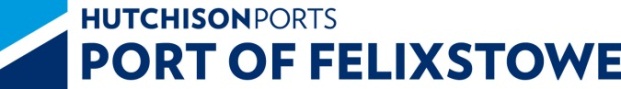 EXTRACT OF DRAFT SPECIFICATION (SUBJECT TO AMENDMENT) IN RESPECT OF FLOATING TWINPICK HYDRAULIC SPREADERS FOR 53/65 TONNE CAPACITY SHIP TO SHORE QUAY CRANES – August 2021 – Purchaser Reference TC01212 This extract of the draft specification is provided to suppliers to enable them to determine if they would like to take part in this tender opportunity.  The full specification will be provided to those suppliers who pass the pre-qualification stage of this tender process.The Felixstowe Dock and Railway Company (‘FDRC’) requires the supply of up to nine floating twinpick hydraulic spreaders for 53/65 tonne capacity ship to shore quay cranes over a three year period – anticipated 2022 to 2024.   FDRC estimates that the number of spreaders required per annum will be as below but can make no guarantee in this regard:2022 – 3 spreaders2023 – 3 spreaders2024 – 3 spreadersThe spreaders are required to be compatible with the control system and functional description for the existing spreaders in use by the Purchaser (FDRC) and shall also be compatible with all of FDRC’s ZPMC Quay Cranes Nos. TTY 20-29 and QCs 51-62 (Berths 8 and 9).  It shall function also with the CAN Open 2 wire bus system. Operational requirements for the spreaders to be able to expand and retract to the following positions:- 20ft, 30ft, 40ft, and 45ft and 2 x 20ft Twinlift telescopic position up to a maximum of 1600mm ‘twin gap’.____________________________________________________